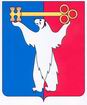 АДМИНИСТРАЦИЯ ГОРОДА НОРИЛЬСКАКРАСНОЯРСКОГО КРАЯПОСТАНОВЛЕНИЕ04.06.2018	                                    г. Норильск		                            № 215О внесении изменений в отдельные нормативные акты Администрации города Норильска В соответствии с решением Норильского городского Совета депутатов 
от 06.03.2018 №В/5-108, учитывая распоряжение Администрации города Норильска от 19.03.2018 №1257 «Об утверждении штатных расписаний Администрации города Норильска, Управления имущества Администрации города Норильска, организационных структур и штатной численности отдельных структурных подразделений Администрации города Норильска»,ПОСТАНОВЛЯЮ:1. Внести в нижеуказанные постановления изменения в части замены слов «отдел привлечения персонала и наградной политики» в соответствующих падежах на слова «отдел по работе с персоналом и наградной политике»:- постановление Администрации города Норильска от 13.07.2015 №363 «Об утверждении Административного регламента предоставления муниципальной услуги по оказанию единовременной материальной помощи для обустройства»;- постановление Администрации города Норильска от 17.10.2016 №507 «Об утверждении Положения о порядке прохождения в структурных подразделениях Администрации города Норильска стажировок студентами и выпускниками образовательных организаций высшего образования».2. Опубликовать настоящее постановление в газете «Заполярная правда» и разместить его на официальном сайте муниципального образования город Норильск.3. Настоящее постановление вступает в силу после его официального опубликования в газете «Заполярная правда» и распространяет свое действие на правоотношения, возникшие с 19.03.2018.Глава города Норильска						               Р.В. Ахметчин